Положение по проведению Всероссийского Фестиваля  «Игры 4D: дети, движение, дружба, двор» в Устьянском районеФестиваль «Игры 4D: дети, движение, дружба, двор» в Устьянском районепроводиться в рамках Всероссийского фестиваля, организованного Университетом Детства (дошкольное направление «Рыбаков Фонда», поддерживающее лучшие практики развития и образования детей младшего возраста)Цель: популяризация детских игр среди детей дошкольного возраста и  взрослых (родителей, педагогов).Задачи:Создать условия для проведения подвижных игр среди детей дошкольного возраста Устьянского района.Способствовать укреплению детско - взрослых отношений через взаимодействие в подвижной, творческой, народной игре.Воспитывать интерес к подвижной, творческой, народной игре у детей и взрослых.Организовать активный досуг взрослых и детей дошкольного возраста.Координаторы Фестиваля:Мякшина Ирина Николаевна - заведующий детским садом «Солнышко» СП МБОУ «Устьянская СОШ»;Казакова Елена Михайловна - старший воспитатель детского сада «Солнышко» СП МБОУ «Устьянская СОШ»;Фалёва Алёна Сергеевна - учитель - логопед детского сада «Солнышко» СП МБОУ «Устьянская СОШ»;Сроки проведения Фестиваля:Фестиваль проводится в единый день Игры на разных территориях Российской Федерации.Фестиваль проводится 19 мая 2018 года с 11.00 до 13.00 по местному времени.Место проведения Фестиваля:           МБОУ «Устьянская СОШ»Участники фестиваля:организатор и  команда детей от ДОО Устьянского района в возрасте от 4 до 7 лет (число участников не регламентировано);организаторами могут выступать педагоги и родители; организатор заполняют заявку (см. приложение 1);участники Фестиваля самостоятельно подбирают атрибутику команды (косынки, кепки, футболки), придумывают название, девиз и эмблему;организатор команды участников готовит для фестиваля одну игру (примерные виды игр см. приложение 2) и необходимые материалы для ее проведения;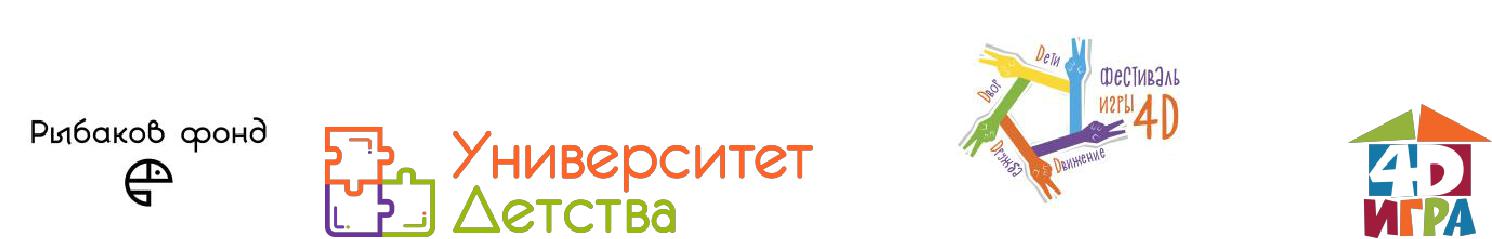 игру необходимо организовать и провести на одной из площадок Фестиваля со всеми командами - участниками.Заявки принимаются до 10.00 ч.  14 мая 2018 г.Организационный сбор 200 рублей от команды.Номинации:«Лучшая визитная карточка команды» (атрибутика, название, девиз, эмблема)«Самая дружная команда»«Самая весёлая команда»«Самая активная команда»Проведение Фестиваля:Игровые площадки размещаются на выбранной территории с учетом игрового пространства;на каждой игровой площадке находится организатор (на одной площадке могут находиться не более двух организаторов, в том случае, если тип игры и тематика совпадают); команды – участники получают  «Игровой абонемент», в котором указан перечень игр;команды самостоятельно определяют маршрут движения по игровым площадкам;факт прохождения площадки организатор отмечает в «Игровом абонементе»;после прохождения маршрута всеми командами, объявляется общий сбор;в течение Фестиваля работает жюри;во время проведения Фестиваля организуется концертная программа с участием творческих коллективов ДОО Устьянского района, акция «Рисунки на асфальте», мастер - классы;во время проведения Фестиваля будет работать буфет школыПодведение итогов:Команды награждаются по номинациям.На усмотрение жюри могут быть определены другие номинации.Организаторы отмечаются сертификатами Университета Детства, срок выдачи до 1 сентября 2018 г.Приложение 1ЗАЯВКАна участие во Всероссийском Фестивале  «Игры 4D: дети, движение, дружба, двор» в Устьянском районеНазвание игры __________________________________________________________________ФИО организатора  _______________________________________________________________Место работы, должность организатора  _____________________________________________Количество участников (дети, родители, педагоги) ____________________________________ (контактный мобильный телефон): __________________________________________________